§2405.  Optional reporting of drivers operating under the influence of intoxicating liquor or drugs1.  Persons who may report.  If, while acting in a professional capacity, a medical or osteopathic physician, resident, intern, emergency medical services person, medical examiner, physician's assistant, dentist, dental hygienist, dental assistant or registered or licensed practical nurse knows or has reasonable cause to believe that a person has been operating a motor vehicle, hunting or operating a snowmobile, all-terrain vehicle or watercraft while under the influence of intoxicants and that motor vehicle, snowmobile, all-terrain vehicle or watercraft or a hunter has been involved in an accident, that person may report those facts to a law enforcement official.[PL 1995, c. 679, §16 (AMD).]2.  Immunity from liability.  A person participating in good faith in reporting under this section, or in participating in a related proceeding, is immune from criminal or civil liability for the act of reporting or participating in the proceeding.Nothing in this section may be construed to bar criminal or civil action regarding perjury.In a proceeding regarding immunity from liability, there is a rebuttable presumption of good faith.[PL 1993, c. 683, Pt. A, §2 (NEW); PL 1993, c. 683, Pt. B, §5 (AFF).]3.  Privileged or confidential communications.  The physician-patient privileges under the Maine Rules of Evidence and the confidential quality of communication under Title 24‑A, section 4224 and Title 32, section 18393 are abrogated in relation to required reporting or other proceeding.[PL 2015, c. 429, §16 (AMD).]SECTION HISTORYPL 1993, c. 683, §A2 (NEW). PL 1993, c. 683, §B5 (AFF). PL 1995, c. 679, §16 (AMD). PL 2015, c. 429, §16 (AMD). The State of Maine claims a copyright in its codified statutes. If you intend to republish this material, we require that you include the following disclaimer in your publication:All copyrights and other rights to statutory text are reserved by the State of Maine. The text included in this publication reflects changes made through the First Regular Session and the First Special Session of the131st Maine Legislature and is current through November 1, 2023
                    . The text is subject to change without notice. It is a version that has not been officially certified by the Secretary of State. Refer to the Maine Revised Statutes Annotated and supplements for certified text.
                The Office of the Revisor of Statutes also requests that you send us one copy of any statutory publication you may produce. Our goal is not to restrict publishing activity, but to keep track of who is publishing what, to identify any needless duplication and to preserve the State's copyright rights.PLEASE NOTE: The Revisor's Office cannot perform research for or provide legal advice or interpretation of Maine law to the public. If you need legal assistance, please contact a qualified attorney.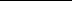 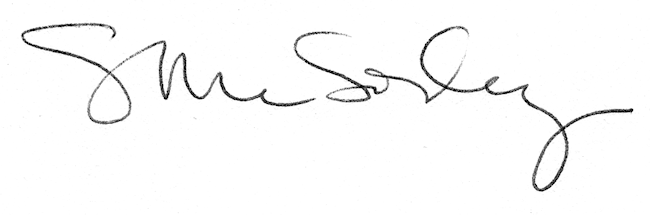 